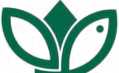 I AGENTURA OCHRANY přírody a krajiny 	I ČESKÉ REPUBLIKYČíslo smlouvy: 01912/BE/2023RÁMCOVÁ DOHODAUZAVŘENÁ DLE USTANOVENÍ § 1746 ODST. 2 ZÁK. Č. 89/2012 SB., OBČANSKÉHO ZÁKONÍKU A § 131 A NÁSL. ZÁKONA Č. 134/2016 SB., O ZADÁVÁNÍ VEŘEJNÝCH ZAKÁZEK, VE ZNĚNÍ POZDĚJŠÍCH PŘEDPISŮ (DÁLE JEN „ZZVZ“)1. Smluvní strany(dále jen „objednatel“)1.2. PoskytovatelBankovní spojení:(dále jen „poskytovatel“)PreambuleSmluvní strany konstatují, že tato rámcová dohoda je uzavírána v návaznosti na realizované zadávací řízení na veřejnou zakázku s názvem „Lesnická pěstební opatření na území EVL Beskydy 2023 - část 3 Rožnovsko-Vsetínsko“, která byla zadávána jako veřejná zakázka malého rozsahu dle ustanovení § 27 zákona č. 134/2016 Sb., o zadávání veřejných zakázek, ve znění pozdějších předpisů (dále jen „ZZVZ“), mimo působnost ZZVZ v souladu s ustanovením § 31 ZZVZ.Na základě této rámcové dohody s jedním „dodavatelem“ budou zadávány veřejné zakázky na poskytnutí služby poskytovateli, bez obnovení soutěže dle ust. § 134 ZZVZ, resp. budou uzavírány dílčí smlouvy s poskytovatelem.Účel a předmět rámcové dohodyÚčelem této rámcové dohody je řádné, kompletní a včasné poskytnutí služby dle potřeby objednatele.Předmětem této rámcové dohody je vymezení konkrétních rámcových podmínek, na jejichž základě budou mezi poskytovatelem a objednatelem uzavírány jednotlivé dílčí smlouvy. Předmětem této rámcové dohody je rovněž úprava vzájemných práv a povinností smluvních stran.Uzavření této dohody nezakládá povinnost objednatele odebrat jakýkoliv závazný rozsah služby, nebo činit jakékoli výzvy k poskytnutí služby, tj. vystavovat dílčí objednávky. Služba bude poskytována na základě dílčích smluv uzavřených postupem dle této rámcové dohody.Předmětem této rámcové dohody je dále závazek poskytovatele, že bude objednateli na základě a v souladu s dílčími smlouvami, službu specifikovanou v čl. 4 této rámcové dohody řádně a včas poskytovat a zároveň závazek objednatele, že službu poskytnutou poskytovatelem na základě dílčích smluv převezme a zaplatí za ni cenu v souladu s přílohou č. 2 této rámcové dohody.Poskytovatel se zavazuje poskytnout službu v jakosti a kvalitě, formě a rozsahu uvedené v této rámcové dohody a dílčích smlouvách. Pokud není jakost a kvalita služby touto rámcovou dohodou, nebo dílčí smlouvou specifikována, bude služba poskytnuta minimálně v jakosti a kvalitě obvyklé pro službu obdobného typu. Poskytovatel je povinen postupovat s odbornou péčí v souladu s platnými a účinnými právními předpisy, případně technickými normami. Poskytovatel je povinen disponovat oprávněním k podnikání v rozsahu nezbytném pro poskytování služby, a to po celou dobu trvání této rámcové dohody. Poskytovatel je povinen neprodleně oznamovat objednateli všechny okolnosti významné pro poskytování služby.Objednatel je oprávněn kontrolovat poskytování služby. Zjistí-li objednatel, že poskytovatel poskytuje službu v rozporu se svými povinnostmi, je oprávněn poskytovatele na tuto skutečnost upozornit a dožadovat se poskytování služby řádným způsobem. Objednatel je oprávněn postoupit rozsah kontroly třetím stranám a poskytovatel je povinný na základě odsouhlasení objednatelem se řídit dohodnutými závěry kontroly. Posouzení, zda je služba poskytována v souladu s povinnostmi poskytovatele dle čl. 3.5 výše naleží objednateli. V opačném případě má objednatel nárok na nezaplacení za poskytnutou službu, nebo její příslušnou část.Pokud jsou s poskytnutím služby spojena práva duševního vlastnictví, musí být tato oprávnění (zejména, nikoli však výlučně, licence) součástí poskytnutí služby.SlužbaPředmětem služby dle této rámcové dohody jsou činnosti uvedené v příloze č.1.Smluvní strany se dohodly, že služba je řádně a včas poskytnuta pokud je tato skutečnost potvrzena v předávacím protokolu podepsaném pověřenou osobou objednatele a poskytovatele služby.Poskytovatel potvrzuje, že se detailně seznámil s rozsahem a povahou služby, že jsou mu známy veškeré podmínky nezbytné k jejímu poskytování a že disponuje takovými kapacitami a odbornými znalostmi, které jsou nezbytné pro poskytování služby za dohodnutou smluvní cenu stanovenou podle této smlouvy.Při poskytování služby je poskytovatel vázán pokyny objednatele. Poskytovatel je povinen upozornit objednatele bez zbytečného odkladu na nevhodnou povahu pokynů daných mu objednatelem při poskytování služby, jestliže poskytovatel mohl a měl tuto nevhodnost zjistit při vynaložení odborné péče.Smluvní strany se dohodly, že rozsah služby uvedený v tomto článku představuje odhad objednatele stanovený pro potřeby zadávacího řízení na veřejnou zakázku a je pouze orientační a nezávazný.Cena a její splatnostObjednatel se zavazuje zaplatit poskytovateli za službu poskytnutou na základě dílčí smlouvy cenu určenou podle cen jednotlivých položek uvedených v příloze č. 2. Cena za službu poskytnutou na základě dílčí smlouvy bude vypočtena dle ceny jednotlivé položky služby a jejich počtu uvedené v příloze č. 2.Ceny jednotlivých položek služby jsou považovány za konečné a závazné po celou dobu trvání této rámcové dohody, případně dílčí smlouvy vystavené na základě této rámcové dohody, pokud termín poskytnutí služby na základě takové dílčí smlouvy překročí dobu trvání této rámcové dohody. Ceny jednotlivých položek lze navyšovat pouze v případě změny daňových předpisů, jeli poskytovatel plátcem DPH. U neplátce DPH, který do ceny služby DPH nepromítne, nebude cena měněna ani v případě, že by se v průběhu plnění plátcem DPH stal, tj. veškeré s tím související náklady jdou k tíži poskytovatele.V ceně služby jsou zahrnuty veškeré náklady poskytovatele související s poskytnutím služby.Objednatel se zavazuje zaplatit cenu za službu, odpovídající ceně jednotlivých položek služby a jejich počtu, po řádném a úplném poskytnutí služby na základě dílčí smlouvy (podpisu předávacího protokolu pověřenou osobou objednatele a poskytovatele služby).Cena za poskytnutou službu dle dílčí smlouvy je splatná ve lhůtě třiceti (30) kalendářních dnů ode dne, kdy byla objednateli doručena faktura (daňový doklad) poskytovatele obsahující (i) náležitosti daňového resp. účetního dokladu podle platných obecně závazných právních předpisů, a (ii) odkaz na číslo této rámcové dohody a dílčí objednávky. Nezbytnou přílohou daňového dokladu bude přehled činností vykonaných v souvislosti s poskytovanou službou; v případě, že objednatel nesouhlasí s přílohou daňového dokladu, tj. přehledem činností, zaplatí poskytovateli jen tu částku, kterou považuje za nespornou. O další částce vyvolá objednatel jednání do 10 dnů od splatnosti daňového dokladu. V případě, že se strany nedohodnou, platí názor objednatele.Faktura (daňový doklad) musí být zaslána na adresu: Regionální pracoviště SCHKO Beskydy, Nádražní 36, 75661 Rožnov pod Radhoštěm.Právo poskytovatele vystavit fakturu (daňový doklad) vzniká dokončením služby, poskytnuté na základě dílčí smlouvy pro objednatele, resp. po podpisu předávacího protokolu pověřenou osobou objednatele a poskytovatele služby.Objednatel má právo fakturu (daňový doklad) poskytovateli před uplynutím lhůty splatnosti vrátit, aniž by došlo k prodlení s jeho úhradou, (i) obsahuje-li nesprávné údaje nebo (ii) chybí-li na faktuře (daňovém dokladu) odkaz na číslo této rámcové dohody, nebo dílčí objednávky. Nová lhůta splatnosti v délce třiceti (30) kalendářních dnů počne plynout ode dne doručení opravené faktury (daňového dokladu) objednateli.Celková cena, tj. součet všech uhrazených faktur za jednotlivé dílčí objednávky po dobu plnění dle této rámcové dohody nepřekročí částku 461 000,- Kč bez DPH (slovy: čtyřistašedesátjednatisíc korun českých).Uzavírání dílčích smluvJednotlivé dílčí smlouvy dle této rámcové dohody budou uzavírány na základě dílčí objednávky odeslané objednatelem poskytovateli, jenž je návrhem na uzavření dílčí smlouvy a odeslání potvrzení (akceptace) dílčí objednávky poskytovatelem, jenž je přijetím návrhu na uzavření dílčí smlouvy.6.2 Objednatel se zavazuje zaslat poskytovateli dílčí objednávku jedním z následujících způsobů:- elektronickou poštou (e-mailem) na e-mailovou adresu poskytovatele uvedenouv záhlaví této rámcové dohody,Dílčí objednávka musí obsahovat minimálně:- objednávanou službu (případně jednotlivé položky) včetně uvedení rozsahu dle čl. 4 a 5 této rámcové dohody,- místo a čas poskytnutí služby v souladu s čl. 7 této rámcové dohody.6.4 Poskytovatel se zavazuje nejpozději do 3 (třech) pracovních dnů ode dne doručení Dílčí objednávky potvrdit její přijetí a to stejným způsobem, jakým mu byla doručena. Dílčí objednávka je považována za doručenou poskytovateli okamžikem, kdy byla doručena na poštovní server poskytovatele (v případě odeslání dílčí objednávky elektronickou poštou (e-mailem)).Porušení povinnosti dle čl. 6.4 výše nezbavuje poskytovatele povinnosti poskytnout službu dle dílčí objednávky řádně a včas. V případě, že poskytovatel ve lhůtě dle čl. 6.4 výše přijetí dílčí objednávky nepotvrdí, považuje se dílčí objednávka za přijatou 3. (třetím) pracovním dnem po dni doručení dílčí objednávky poskytovateli.Dílčí smlouva se považuje za uzavřenou na základě potvrzení dílčí objednávky poskytovatelem v souladu s čl. 6.4 výše. Dílčí smlouva se dále považuje za uzavřenou v případě, kdy poskytovatel poruší povinnost dle čl. 6.4 výše a dílčí objednávka je považována za přijatou dle čl. 6.5 výše (pokud poskytovatel dílčí objednávku v souladu s čl. 6.7. této rámcové dohody oprávněně neodmítne). Dílčí smlouva je dále považována za uzavřenou v případě poskytnutí služby Poskytovatelem.Poskytovatel je oprávněn dílčí objednávku odmítnout v případě, že dílčí objednávka obsahuje termín zahájení poskytování služby kratší 5 (slovy pět) dnů, nebo v případě mimořádné nepřekonatelné a nepředvídatelné překážky vzniklé nezávisle na vůli poskytovatele ve smyslu § 2913 odst. 2 občanského zákoníku.Místo a časSmluvní strany si sjednaly, že poskytovatel poskytne službu na základě dílčí smlouvy v termínu stanoveném v dílčí objednávce. Termín zahájení poskytování služby v dílčí objednávce nebude kratší než 5 (slovy: pět) dny ode dne doručení dílčí objednávky poskytovateli.Místem poskytování služby je území dle přílohy č. 3.Doba trvání a ukončení rámcové dohodyDoba trvání rámcové dohody je v souladu s § 131 odst. 3 ZZVZ sjednána na dobu do 31.12.2023.Tuto rámcovou dohodu lze ukončit písemnou dohodou smluvních stran nebo písemnou výpovědí ze strany objednatele i bez udání důvodů s výpovědní dobou 2 měsíců, která začne běžet prvním dnem následujícím po doručení písemné výpovědi poskytovateli. Ve výpovědi je objednatel oprávněn stanovit delší výpovědní dobu. To se nedotýká účinnosti již uzavřených dílčích smluv. Dílčí smlouvu nelze dle tohoto článku (8.2.) rámcové dohody vypovědět.Na platnost a účinnost dílčích smluv řádně uzavřených v době trvání této rámcové dohody nebude mít případné ukončení této rámcové dohody jakýkoliv vliv.Objednatel je oprávněn tuto rámcovou dohodu také písemně vypovědět (bez předchozí výzvy), jestliže poskytovatel podstatným způsobem porušuje povinnosti, které pro něj z této rámcové dohody, nebo dílčí smlouvy plynou, zejména neposkytuje-li poskytovatel službu v souladu s podmínkami sjednanými v této rámcové dohodě, dílčí smlouvě, nebo pokyny objednatele, a to s účinky výpovědi k okamžiku jejího doručení poskytovateli, nestanoví-li objednatel delší výpovědní dobu. Pro vyloučení pochybností smluvní strany konstatují, že za porušení povinnosti podstatným způsobem je považováno opakované (více než 2x) porušení výše uvedených povinností, nebo 1x porušení povinností u kterých je v této rámcové dohodě uvedeno, že se jedná o podstatné porušení rámcové dohody. Ostatní sankční nároky dle této rámcové dohody zůstávání nedotčeny, stejně jako nárok na náhradu vzniklé škody.Objednatel je oprávněn odstoupit od dílčí objednávky (bez předchozí výzvy) v případě, že služba není poskytována v souladu s touto rámcovou dohodou, dílčí objednávkou, nebo pokyny objednatele a to zejména (nikoli však výlučně) pokud není služba poskytována řádně a včas, bez vad a nedodělků, v termínu stanoveném v dílčí objednávce. Ostatní sankční nároky dle této rámcové dohody zůstávají nedotčeny, stejně jaké nárok na náhradu vzniklé škody.Objednatel je oprávněn od této rámcové dohody odstoupit v případě, že:- poskytovatel pozbude kteréhokoliv kvalifikačního předpokladu, jehož splnění bylo předpokladem pro zadání veřejné zakázky, na základě níž byla uzavřena tato rámcová dohoda,- vůči majetku poskytovatele bude probíhat insolvenční řízení, nebo bude insolvenční návrh zamítnut proto, že majetek nepostačuje k úhradě nákladů insolvenčního řízení,- poskytovatel vstoupí do likvidace.Odstoupení však nemá vliv na nárok na náhradu škody nebo na zaplacení smluvních pokut či úroků z prodlení.Poskytovatel je oprávněn od této rámcové dohody odstoupit v případě, že bude Objednatel v prodlení s úhradou řádně vystavené faktury po dobu delší než 90 dnů.Nebezpečí škodyPoskytovatel prohlašuje a odpovídá objednateli za právní bezvadnost poskytnutí služby a za skutečnost, že uzavřením této rámcové dohody není porušena žádná povinnost poskytovatele nebo práva či oprávněné zájmy jiných osob.Poskytovatel odpovídá za škodu, která jeho činností vznikne, jak objednateli, tak i třetím osobám, bez jakýchkoliv omezení.Záruka a odpovědnost za vadyOdpovědnost za vady se řídí ustanoveními občanského zákoníku. Služba má vady, není-li poskytnuta ve sjednaném rozsahu, kvalitě (jakosti), provedení, nebo je jakkoli poskytnuta v rozporu s touto rámcovou dohodou, nebo dílčí smlouvou, nebo pokyny objednatele.V případě, že objednatel po poskytnutí služby službu akceptuje podpisem předávacího protokolu a vady se projeví dodatečně, je objednatel oprávněn vůči poskytovateli uplatnit reklamaci bez zbytečného odkladu, nejpozději však do 14 dnů od jejich zjištění. Reklamaci poskytnuté služby (rozpor faktického poskytnutí služby s požadavky na poskytnutí služby dle této rámcové dohody, nebo dílčí smlouvy, nebo pokyny objednatele) odešle objednatel poskytovateli písemně, nebo elektronicky (e-mailem) na adresu poskytovatele uvedenou v záhlaví této rámcové dohody. Objednatel je oprávněn reklamovat poskytnutou službu (rozpor faktického poskytnutí služby s požadavky na poskytnutí služby dle této rámcové dohody, nebo dílčí smlouvy, nebo pokyny objednatele) nejpozději do 6 (šesti) měsíců ode dne jejího poskytnutí, resp. ode dne podpisu předávacího protokolu oprávněnou osobou objednatele a poskytovatele služby.Poskytovatel odstraní reklamovaný rozpor faktického poskytnutí služby s požadavky na poskytnutí služby dle této rámcové dohody, nebo dílčí smlouvy, nebo pokyny objednatele v co nejkratším možném termínu, nejpozději však do 14 dnů ode dne doručení reklamace poskytovateli.Reklamace budou řešeny primárně opakovaným poskytnutím služby, resp. příslušné části služby, jež byla poskytnuta v rozporu s touto rámcovou dohodou, nebo dílčí smlouvou, nebo pokyny objednatele, na náklady poskytovatele, nebo slevou z ceny služby, resp. její příslušné části, jež byla poskytnuta v rozporu s touto rámcovou dohodou, nebo dílčí smlouvou, nebo pokyny objednatele. Reklamace může být řešena i jiným způsobem. O způsobu řešení reklamace rozhoduje objednatel.V případě, že objednatel zvolil způsob řešení reklamace slevou z ceny služby, resp. její příslušné části a tato část již byla objednatelem zaplacena, je poskytovatel povinen vrátit platbu za příslušnou část služby zpět objednateli (včetně dobropisu) a to do 15 dnů ode dneobdržení výzvy objednatele.Smluvní pokuty a úroky z prodleníV případě, prodlení poskytovatele s termínem zahájení poskytování služby a/nebo dokončení poskytování služby stanoveném v dílčí objednávce, je povinen zaplatit objednateli smluvní pokutu ve výši 0,1 % z ceny služby dle dílčí objednávky bez DPH za každý započatý den prodlení až do výše celkové ceny služby dle příslušné dílčí objednávky.V případě prodlení poskytovatele s odstraněním vady služby, resp. rozporu faktického poskytnutí služby s požadavky na poskytnutí služby dle této rámcové dohody, nebo dílčí smlouvy, nebo pokyny objednatele dle čl. 10.3. této rámcové dohody, je povinen zaplatit objednateli smluvní pokutu ve výši 0,1 % z ceny příslušné části služby bez DPH dle dílčí objednávky za každý započatý den prodlení až do výše celkové ceny služby dle příslušné dílčí objednávky.V případě, že poskytovatel poskytuje službu v rozporu s touto rámcovou dohodou, dílčí smlouvou, nebo pokyny objednatele, i po upozornění objednatelem na tuto skutečnost, je objednatel oprávněn vůči poskytovateli uplatnit smluvní pokutu ve výši 0,1% ceny služby v Kč bez DPH za každý jednotlivý případ porušení, tj. i opakovaně.V případě, že poskytovatel ve lhůtě dle čl. 6.4 této rámcové dohody nepotvrdí přijetí dílčí objednávky (pokud ji v souladu s čl. 6.7. této rámcové dohody oprávněně neodmítne), je objednatel oprávněn vůči poskytovateli uplatnit smluvní pokutu ve výši 5 000,- Kč bez DPH za každý jednotlivý případ porušení.V případě prodlení objednatele s placením řádně vystavené faktury, je objednatel povinen zaplatit poskytovateli úrok z prodlení ve výši 0,05 % z nezaplacené částky bez DPH za každý započatý den prodlení.Všechny smluvní sankce uplatněné dle této rámcové dohody, nebo dílčí smlouvy jsou splatné do čtrnácti (14) kalendářních dnů ode dne doručení písemného oznámení o jejich uplatnění stranou oprávněnou straně povinné. Ujednání o úroku z prodlení a smluvních pokutách zůstávají případným ukončením této rámcové dohody, nebo dílčí smlouvy nedotčena a trvají i po skončení účinnosti této rámcové dohody, nebo dílčí smlouvy.Uplatněním smluvní pokuty podle této rámcové dohody, nebo dílčí smlouvy není dotčeno právo objednatele na náhradu škody.Smluvní pokutu nelze požadovat, způsobí-li porušení smluvní povinnosti zásah vyšší moci, a to po celou dobu trvání zásahu vyšší moci. Za zásah vyšší moci se považuje zejména nemožnost plnění vzniklá živelnou událostí (včetně pandemie Covid-19) nebo událost naplňující znaky uvedené v § 2913 odst. 2 zákona č. 89/2012 Sb., občanského zákoníku.Vyšší mocPro účely této rámcové dohody se za vyšší moc považují případy, kdy smluvní strana prokáže, že jí ve splnění povinnosti z této rámcové dohody, nebo dílčí smlouvy dočasně nebo trvale zabránila mimořádná nepředvídatelná a nepřekonatelná překážka vzniklá nezávisle na vůli této smluvní strany. Za okolnosti vyšší moci se považují okolnosti, které vznikly po uzavření této rámcové dohody, nebo dílčí smlouvy, zejména (nikoli však výlučně) válečný konflikt, přírodní katastrofa (např. povodeň), masivní výpadek elektrické energie nebo dodávek ropy, embargo nebo epidemie (včetně COVID 19), popřípadě krizové opatření vyhlášené orgánem veřejné moci při epidemii.Za vyšší moc se pro účely této rámcové dohody, nebo dílčí smlouvy nepovažuje překážka vzniklá z poměrů smluvní strany, která se překážky dle odstavce 12.1 dovolává, nebo vzniklá až v době, kdy byla tato smluvní strana v prodlení s plněním smluvené povinnosti.Smluvní strana postižená vyšší mocí je povinna neprodleně druhou smluvní stranu o výskytu vyšší moci písemně informovat.V případě vyšší moci se prodlužuje lhůta ke splnění smluvních povinností o dobu, během které budou následky vyšší moci trvat včetně doby prokazatelně nutné k jejich odstranění. O ukončení vyšší moci a odstranění následků musí postižená smluvní strana druhou stranu písemně informovat.Ostatní ujednáníObjednatel je v souladu s § 136 odst. 1 ZZVZ oprávněn požadovat od poskytovatele po uplynutí každého roku trvání této rámcové dohody předložení dokladů o kvalifikaci.Poskytovatel není oprávněn převádět práva a povinnosti vyplývající z této rámcové dohody nebo dílčí smlouvy na třetí osobu bez předchozího písemného souhlasu objednatele.Objednatel je oprávněn v souladu s § 222 odst. 10 ZZVZ nahradit poskytovatele jiným dodavatelem, a to takovým, který se jako účastník zadávacího řízení na veřejnou zakázku, jejíž výsledkem bylo uzavření této rámcové dohody, umístil další v pořadí za poskytovatelem. Nový poskytovatel je povinen prokázat před podpisem rámcové dohody splnění podmínek dle ZZVZ a zadávacích podmínek uvedené veřejné zakázky, a to ve stejném rozsahu, jako tomu bylo u nahrazovaného (původního) poskytovatele. Rámcová dohoda s novým poskytovatelem bude uzavřena ve stejném rozsahu a obsahu povinností smluvních stran jako tako rámcová dohoda. Změna poskytovatele dle tohoto článku bude v souladu s § 100 odst. 2 ZZVZ a § 222 odst. 10 ZZVZ považována za nepodstatnou změnu závazku.Poskytovatel není oprávněn pro poskytování služby využít jiné poddodavatele a ve větším rozsahu, než který uvedl v nabídce, kterou podal do zadávacího řízení, jež předcházelo uzavření této rámcové dohody. Změna poddodavatele je možná pouze se souhlasem objednatele. Pokud jde o poddodavatele, jímž poskytovatel prokazoval část kvalifikace v zadávacím řízení, musí nový poddodavatel splňovat kvalifikaci alespoň v takovém rozsahu, v jakém ji splňoval původní poddodavatel. Porušení povinností je považováno za podstatné porušení této rámcové dohody.Poskytovatel je povinen zabezpečit ve svých poddodavatelských smlouvách splnění veškerých povinností vyplývajících poskytovateli z této rámcové dohody. Porušení povinnosti je považováno za podstatné porušení této rámcové dohody.Poskytovatel bere na vědomí, že objednatel je povinen zveřejnit tuto rámcovou dohodu a související informace a dokumenty týkající se jejího plnění ve smyslu ZZVZ (včetně dílčích smluv, výše skutečně uhrazené ceny atd.). Objednatel neuveřejní informace, u kterých to vyžaduje ochrana informací a údajů podle zvláštních právních předpisů, tj. zejména takové, které se týkají autorských práv ve smyslu zákona č. 121/2000 Sb., autorský zákon, ve znění pozdějších předpisů, obchodního tajemství dle § 504 občanského zákoníku a důvěrných informací dle § 1730 občanského zákoníku.Závěrečná ustanoveníRámcová dohoda je vyhotovena v elektronickém originále.Poskytovatel bere na vědomí, že tato rámcová dohoda může podléhat povinnosti jejího uveřejnění podle zákona č. 340/2015 Sb., o zvláštních podmínkách účinnosti některých smluv, uveřejňování těchto smluv a o registru smluv (dále jen „zákon o registru smluv“), zákona č. 134/2016 Sb., o zadávání veřejných zakázek, ve znění pozdějších předpisů a/nebo jejího zpřístupnění podle zákona č. 106/1999 Sb., o svobodném přístupu k informacím, ve znění pozdějších předpisů a tímto s uveřejněním či zpřístupněním podle výše uvedených právních předpisů souhlasí.Tato rámcová dohoda nabývá platnosti dnem podpisu oprávněným zástupcem poslední smluvní strany.Tato rámcová dohoda nabývá účinnosti dnem podpisu oprávněným zástupcem poslední smluvní strany. Podléhá-li však tato rámcová dohoda povinnosti uveřejnění prostřednictvím registru smluv podle zákona o registru smluv, nenabude účinnosti dříve, než dnem jejího uveřejnění. Smluvní strany se budou vzájemně o nabytí účinnosti rámcové dohody neprodleně informovat.Tuto rámcovou dohodu je možné měnit či doplňovat pouze formou písemných vzestupně číslovaných dodatků.Smluvní strany se zavazují, že v případě sporů o obsah a plnění této rámcové dohody vynaloží veškeré úsilí, aby tyto spory byly vyřešeny smírnou cestou. Pokud nedojde k dohodě, je příslušný obecný soud žalované strany.Smluvní strany prohlašují, že tato rámcová dohoda je výrazem jejich vážné a svobodné vůle, je uzavřena nikoli v tísni za nápadně nevýhodných podmínek. Smluvní strany rámcovou dohodu přečetly, s jejím obsahem souhlasí a na důkaz toho připojují vlastnoruční podpisy.Přílohy:Podrobná specifikace dílaPoložkový rozpočetMapový zákresKontaktní osoby zhotovitele a objednateleV Praze, dne	Příloha č. 1 - Podrobná specifikace díla - část 3 Rožnovsko - VsetínskoKód LE 01c Asanace kůrovcové dřevní hmoty loupánímMechanická asanace bude provedena odkorněním čerstvého smrkového dříví (ležící vývraty, zlomy, případně pokácené kmeny) napadeného kůrovci ve stadiu vajíčka nebo larvy. Asanované dříví bude poté ponecháno na místě k rozkladu. Jedná se přednostně o porosty v maloplošných zvláště chráněných územích, jejich ochranných pásmech a porosty v 1. zónách v těžko přístupném terénu, které se buď ponechávají bez úmyslných těžebních zásahů, nebo by přibližováním dříví došlo k velkému poškození přirozeného zmlazení dřevin.Celkové množství takto asanovaného smrkového dříví bude cca 50 m3.Kód LE 04b Nátěr terminálů jedle a nedostatečně zastoupených listnáčů repelenty proti okusu zvěříNátěry proti zimnímu okusu zvěří budou provedeny na přirozené zmlazení jedle bělokoré (vyjímečně bude provedeno ošetření uměle vysazené jedle, případně vtroušených listnatých dřevin) pod porostem a v porostních okrajích. K ochraně budou použity povolené chemické přípravky. Nátěry budou provedeny aplikací odpuzujícího přípravku v ředění určeném výrobcem na jedincích od velikosti cca 10 cm - 2 m. U menších stromků do výšky cca 60 cm bude ochráněn terminál a první přeslen, nad 60 cm bude natírán pouze terminál.Celkový rozsah ošetřovaných semenáčů a sazenic bude cca 27 000 ks jedinců.Kód LE 07b Prostřihávky jehličnaté + listnatéV lokalitách s perspektivním přirozeným zmlazením bude proveden výřez předrůstavého buku ve prospěch jedle bělokoré, která je limitována v růstu z důvodu silného okusu zvěří. Výřez bude uložen do hromad mimo přirozené zmlazení. Po provedené prořezávce (kácení) je hmota stažená k zemi a rozřezána (nakrácena) na sekce, hmota nehroubí zůstává na místě. Vyřezaná hmota je ponechána na místě tak, aby nezpůsobila polehnutí rostoucích dřevin ani na nich neležela. Odstraněné stromy leží celou svou délkou na zemi a jsou zkráceny na sekce ne delší než 3 m u listnatých a 2 m u jehličnatých porostů, v případě potřeby i odvětveny.Celkem bude uvedené opatření realizováno na ploše cca 1 ha.Kód LE 14b Opravy oplocení ke skupinové ochraně výsadeb a přirozeného zmlazení jedle a listnáčů před poškozením zvěříPři opravách oplocenek bude provedena kontrola podél celého obvodu. Uvolněné, nalomené nebo zlomené kůly budou podle rozsahu nahrazeny kovovými (modřínovými) sloupky o výšce 2,5 m nebo ukotveny do země pomocí kovového (modřínového) sloupku o výšce 1 m připevněným k funkční části dřevěného kůlu. Kovové sloupky budou zapuštěny 0,5 m do země. Chybějící části pletiva budou nahrazeny novým, stržené pletivo bude narovnáno a znovu upevněno hřebíky nebo drátem ke kůlům.Celkem bude opraveno cca 300 m oplocení.Kód LE 14g Tvorba oplocenky na kovových nosnících z uzlíkového pletiva 200 cmKe stavbě bude použito speciální lesnické uzlíkové pletivo s povrchovou úpravou (pozinkovaný ocelový drát, průměr okrajových drátů 2,8 mm, vnitřních drátů 2 mm, počet vodorovných drátů min. 17). Pletivo bude vysoké 200 cm, se zmenšujícími se a houstnoucími oky v dolní části, na kovové kůly bude uchyceno zavěšením na háčky, případně drátem. Kovové kůly vysoké 2,5 m budou zatlučeny do hloubky 50 cm. Délka pole bude 3,5 m, Každý třetí nosný kůl bude podepřen 1 kovovou vzpěrou pod úhlem 45 stupňů, rohové kůly 2 vzpěrami. Spodní okraj pletiva bude přichycen k terénu kolíkem (případně kolíkem s hřebíkem). Oplocenky budou vybaveny 1 otvíratelnou brankou, označenou nahoře vodorovně připevněným kovovým profilem, nad 150 m obvodu 2 otvíratelnými brankami. Vybrané oplocenky budou opatřeny zradidly proti ptákům tak, aby se zabránilo smrtelným zraněním zejména tetřevovitých ptáků a dravců.Po celém obvodu oplocenku budou ke „zviditelnění“ pletiva vpleteny 3 pruhy z plachtoviny široké min. 5 cm po celém obvodu oplocenky na vodorovných drátech. První pruh bude umístěn ve výšce 90 - 100 cm, následující dva budou upevněny nad ním s mezerami cca 50 cm. Poslední pruh bude vpleten na horní nebo předposlední vodorovný drát. Materiál k vypletení bude poskytovateli předán před započetím díla objednatelem anebo jeho pořízení bude v režii zhotovitele.Celkem bude postaveno cca 1000 m oplocení.Kód LE 16a Instalace trvalé individuální ochrany ze svařovaného pletivaOchrana JDk ochraně bude použito samonosné svařované pletivo z pozinkovaného drátu (pr. 1,8 mm, velikost ok 50x75 mm, výška 200 cm), které bude ve formě válce o obvodu 150 cm naistalováno na jedince jedle od výšky 3 m. Větve budou svisle skloněny podél kmene a zachyceny pletivem. Pletivo bude stabilně zajištěno proti rozevření ohnutím přesahujících vodorovných drátů, případně samostatným drátem. Jednotlivé úvazky nebudou vzájemně vzdáleny více než 40 cm.Celkově bude takto instalováno cca 100 ks.Ochrana tisuk ochraně tisu bude použito samonosné svařované pletivo z pozinkovaného drátu (pr. 1,8 mm, velikost ok 50x75 mm, výška 200 cm), které bude uchyceno na 2 kovové sloupky ve formě válce o obvodu 150 cm. Pletivo bude ke sloupkům přichyceno uchyceno zavěšením na háčky nebo drátem na 5 místrch. Pletivo bude stabilně zajištěno proti rozevření ohnutím přesahujících vodorovných drátů, případně samostatným drátem. Jednotlivé úvazky nebudou vzájemně vzdáleny více než 40cm.Celkově bude takto instalováno cca 50 ks.Kód LE 17e Likvidace oplocenkyLikvidace oplocenky bude spočívat v oddělení pletiva od dřevěných částí, v případě zarostení pletiva do vegetace bude provedeno jeho vystříhání nůžkami. Pletivo bude z území odvezeno a následně likvidováno dle platné legislativy o nakládání s odpadu. Kůly budou sneseny po obvodu na menší hromádky a ponechány k zetlení.Celkem bude likvidováno cca 300 m oplocení.Není-li výše uvedeno jinak, budou opatření vedoucí ke zlepšení druhové a prostorové struktury lesa probíhat dle Standardu péče o přírodu a krajinu č. SPPK D 02 005:2014.Lesnické práce na území EVL Beskydy - rok 2023 Část 3 Rožnovsko - VsetínskoMaximální hodnota bez DPH:* Jednotkovou cenu zadávat bez DPH.** Pokud je zhotovitel neplátce DPH, vybere hodnotu sazby 0. Pokud je zhotovitel plátce DPH, vybere hodnotu sazby 21.Rámcová dohoda, pěstební práce v EVL Beskydy - část Rožnovsko-Vsetínsko2023rancoijZdě chov,n. Ostravicí ,v/ *r -ti/ncnC«K0 Beskydy <HutiskZ'’Í^V>Vaiaásw Bystřic*^Xír< > iKAROLÍNKAff»;T * £^*»Xrv’7^IÍ54S*r*vrt\ *■ J-***1f> ? **» *un/nAV'. S«4 /VH-M »»•N* ■-íWnk* !Ut© ČÚZK ,V	—i *. Krhová Sra, “Pí,a*Vo<íní’%i 8*ěviÍ4'K '■•<''Ml*»,!■, O«I 7Karlovice^K , c'K±87x*-2Hovězí '"“vL E>. ./ / •***• Do) .Bečvay>«ittóí* offj' v#c< T»fef-íBK “.JX’ /*'*/ thV®\o —XH;x... ••p, .£*"[p;. >	l(-® u. -.cko3 km- ■•^“^X.r.; : Tf0^ovi< k	-l/X'—V svRO2NOVp.Raihoš|ó/n4***••*• v.1	1	_A***!^^ ir*yHor, Bačva** —A '-•■.‘■-U'íl's KS /ÓVd, b 1 * bA*/*,• w Ženklava,■- j ™<<ova	r• -.. .. O , i^aáovaJ?L	v	■	- r-s—T-v^.	'	'p )\	Lhotů.«<■«» ■’ •'■ ^VeU'sííičkaS?‘ i: Malá ByiS	70? X	I■Rúžďka	'■	1sx,	-< 'M^ fT í N ’ S■ '■ ■ 1 £/s'■'j?	\*V>V O yHatenhov \,,-.	nivivJUt			/v~«„ *	„ItZ I* *’4 lí<V k O»***	X^^^o^FRENŠTAT''’Vydavatel: AOPK ČR, 2023 (Jaroslav Muller)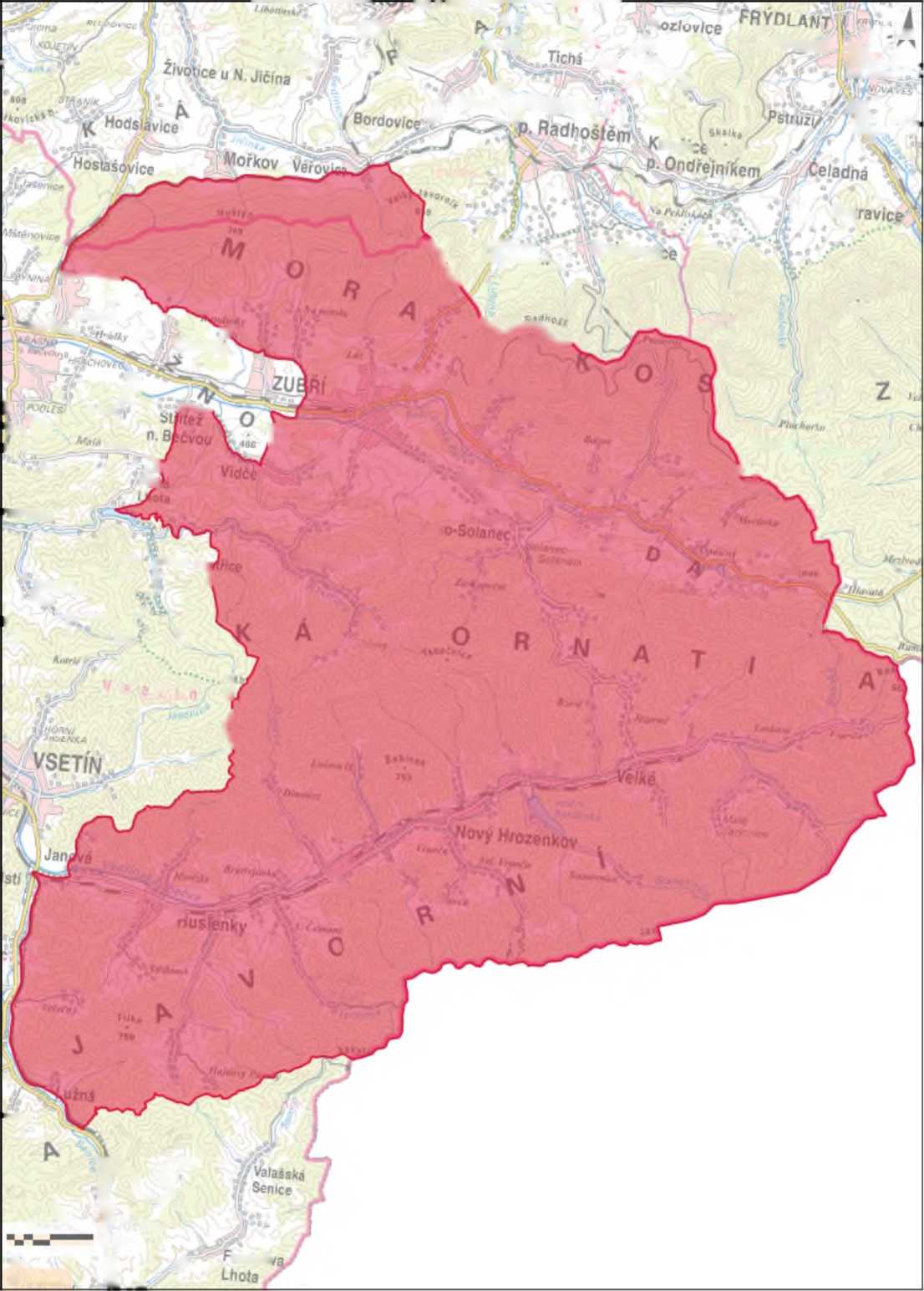 Příloha č. 4 - Kontaktní osoby zhotovitele a objednateleOsoby objednatele:Ing. Pavel Popelář, email: pavel.popelar@nature.czIng. Jaroslav Muller, email: jaroslav.muller@nature.czOsoby zhotovitele:Radek Křesina, email: radekkresina@seznam.cz1.1. ObjednatelČeská republika -Agentura ochrany přírody a krajiny České republikySídlo:Kaplanova 1931/1, 148 00 Praha 11 - ChodovJednající:RNDr. František PelcIČO:629 335 91Bankovní spojení:ČNB Praha, Číslo účtu: 18228011/0710Název, jméno:Radek KřesinaSídlo:Zuberská 765, 74272 MořkovJednající:Radek KřesinaIČO:75983711DIČ:CZ8110125243Část 3: Rožnovsko - Vsetínsko Zhotovitel: Radek KřesinaČást 3: Rožnovsko - Vsetínsko Zhotovitel: Radek KřesinaČást 3: Rožnovsko - Vsetínsko Zhotovitel: Radek KřesinaČást 3: Rožnovsko - Vsetínsko Zhotovitel: Radek KřesinaČást 3: Rožnovsko - Vsetínsko Zhotovitel: Radek KřesinaČást 3: Rožnovsko - Vsetínsko Zhotovitel: Radek KřesinaČást 3: Rožnovsko - Vsetínsko Zhotovitel: Radek KřesinaČást 3: Rožnovsko - Vsetínsko Zhotovitel: Radek KřesinaSeznam opatření a činnostíSeznam opatření a činnostíSeznam opatření a činnostíSeznam opatření a činnostíSeznam opatření a činnostíSeznam opatření a činnostíSeznam opatření a činnostíSeznam opatření a činnostíČ.RokKódOpatření a činnostM.J.MnožstvíJednotkovácena *Celková cena12023LE01Asanace kůrovcové hmotyAsanace kůrovcové hmotyAsanace kůrovcové hmotyAsanace kůrovcové hmotyAsanace kůrovcové hmotyLE01cAsanace kůrovcové hmoty loupánímm350600,0030 000,0022023LE04Chemická ochrana výsadeb, kultur a kmenů proti zvěřiChemická ochrana výsadeb, kultur a kmenů proti zvěřiChemická ochrana výsadeb, kultur a kmenů proti zvěřiChemická ochrana výsadeb, kultur a kmenů proti zvěřiChemická ochrana výsadeb, kultur a kmenů proti zvěřiLE04bNátěr terminálů repelenty proti ohryzuks270001,2032 400,0032023LE07Lesní těžbaLesní těžbaLesní těžbaLesní těžbaLesní těžbaLE07bProstřihávky jehličnaté + listnatéha16 800,006 800,0042023LE14Skupinová ochrana - oplocenkySkupinová ochrana - oplocenkySkupinová ochrana - oplocenkySkupinová ochrana - oplocenkySkupinová ochrana - oplocenkyLE14bOpravy drátěné oplocenky do 200 cmm300120,0036 000,0052023LE14Skupinová ochrana - oplocenkySkupinová ochrana - oplocenkySkupinová ochrana - oplocenkySkupinová ochrana - oplocenkySkupinová ochrana - oplocenkyLE14gTvorba oplocenky na kovových nosnících z uzlíkového pletiva 200 cm se sklonem svahu do 15% a s odnosem materiálu na vzdálenost menší než 250 mm650240,00156 000,00LE14gTvorba oplocenky na kovových nosnících z uzlíkového pletiva 200 cm se sklonem svahu 15 - 30% a s odnosem materiálu na vzdálenost menší než 250 mm100288,0028 800,00LE14gTvorba oplocenky na kovových nosnícíchm100276,0027 600,00LE14gTvorba oplocenky na kovových nosnících z uzlíkového pletiva 200 cm se sklonem svahu 15 - 30% a s odnosem materiálu na vzdálenost v rozmezí 250 m - 400 mm100324,0032 400,00LE14gInstalace zradidel s vlastním materiálem dle metodikym200015,0030 000,00LE14gInstalace zradidel na oplocenky sm100010,0010 000,0052023LE16Trvalá individuální ochrana proti zvěřiTrvalá individuální ochrana proti zvěřiTrvalá individuální ochrana proti zvěřiTrvalá individuální ochrana proti zvěřiTrvalá individuální ochrana proti zvěřiLE16aInstalace trvalé individuální ochrany ze svařovaného pletiva - ochrana JDks100400,0040 000,00LE16aInstalace individuální ochrany - svařovaná pletiva - ochrana tisuks25400,0010 000,0082023LE17eLikvidace oplocenky, individuální ochranyLikvidace oplocenky, individuální ochranyLikvidace oplocenky, individuální ochranyLikvidace oplocenky, individuální ochranyLikvidace oplocenky, individuální ochranyLE17eLikvidace oplocenkym30070,0021 000,00** sazba DPH %21,00výše DPH96 810,00Cena bez DPH461 000 KčCelková cena557 810 Kč